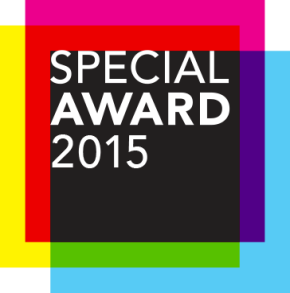 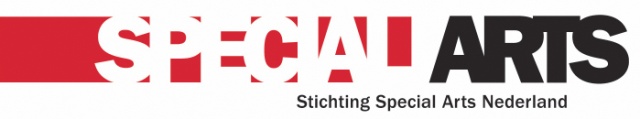 Juryrapport lokale jurering Special Award 2015 KunstlocatiegegevensJuryleden Beschrijving jureringprocesWerkwijze en wat bij blijft van de lokale jureringGekozen kunstenaars voor Special Award 2015 inzendingPer kunstenaar: kunstenaarsnaam, techniek, motivatie waarom deze kunstenaar is gekozen Graag het juryrapport opslaan op uw PC met vermelding van uw registratienummer. Met het digitaal aanmelden van de kunstenaars wordt gevraagd om het juryrapport toe te voegen. Registratienummer (zie aanmeld-formulier Special Award 2015)O     KunstlocatieOnderdeel van ContactpersoonM  V	                                                                               
	Adres				Postcode / plaats				Telefoonnummer					EmailadresDatum lokale jureringAantal cliënten aangesloten bij de kunstlocatieAantal deelnemende kunstenaars landelijke Special Award 2015NaamAchtergrondJuryvoorzitter			 Jurylid 1Jurylid 2Jurylid 3Jurylid 4			Jurylid 5Jurylid 6Aanvullende juryleden